SECUENCIA DIDÁCTICA DEL GRUPO DE TRABAJO DESARROLLO DE INSTRUMENTOS DE EVALUACIÓN PARA LAS DESTREZAS ORALES. TRABAJO INTERDISCIPLINAR.¡EXPÓN EN CLASE SIN MIEDO!Materia: esta secuencia didáctica es interdisciplinar, ya que está orientada a la expresión oral en cualquier área científica.Objetivos:Desarrollar la capacidad de análisis, planificación y resolución de problemas.Saber comunicar, presentar y representar.Hacer auto-evaluación.Actuar de forma creativa e imaginativa.Tener autoconocimiento y confianza en uno mismo y autoestima.Expresarse de forma oral de forma efectiva en público.Escuchar con atención e interés, captando las ideas principales del mensaje.Comprender textos escritos y orales, buscar, recopilar y procesar información.Sentirse protagonista del proceso y del resultado de aprendizajeUsar y procesar información para crear contenidos con plataformas digitales.Trabajar en grupo con respeto y consensuar y tomar decisiones.Competencias clave:Competencia en comunicación lingüística.Competencia digital.Competencia social y cívica.Sentido de la iniciativa y espíritu emprendedor. Competencia en aprender a aprender.Nivel: la secuencia está recomendada para todos los cursos de la ESO.SECUENCIA DE ACTIVIDADES1. Vamos a ver tres vídeos cortos en Youtube. Después, con tu compañero, intenta contestar a las preguntas que se plantean.2. Ahora vamos a fijarnos en el último vídeo. Después de verlo de nuevo, ¿en qué partes puedes dividirlo?………………………………………………………………………………………………………………………………………………………………………………………….………………………………………………………………………………………………………………………………………………………………………………………….……………………………………………………………………………………………3. Ahora, también pensando en el último vídeo, señala cuáles son las características que tiene. Usan muchos adjetivos			 Su finalidad es explicar un concepto Nos da instrucciones para hacer algo	 Es objetivo Es un texto divulgativo			 Es subjetivo Predomina el presente de indicativo	 Predomina el modo subjuntivo  Es un texto claro				 Es un texto ordenado4. El vídeo 3 es un ejemplo de texto expositivo. Hay muchos contextos de nuestra vida académica y social donde aparecen este tipo de textos. Teniendo en cuenta lo que ya sabes, ¿cuáles de los siguientes textos son expositivos? Las normas de clase			 La Wikipedia El código de circulación		 	 Una noticia Un cuento				             La descripción de un paisaje La predicción del horóscopo		  Un examen El libro de texto de Lengua		 Un debate5. La presentación oral en clase es uno de los textos expositivos más comunes en la vida académica. Conocer sus reglas y su funcionamiento te ayudará a hacer unas presentaciones orales más coherentes, claras y exitosas. Lee el siguiente texto, subraya las ideas más importantes y luego compártelas con tu compañero. A continuación, haced un esquema con las ideas más importantes.6. En el texto anterior se habla de la importancia de los conectores del discurso. Lee el siguiente texto y complétalo con los marcadores más adecuados del recuadro rosa. Después compara tus respuestas con las de tu compañero.En conclusión-además-en primer lugar-para acabar-así que-en segundo lugar7. Sabemos que muchas veces tenéis muchísimo miedo a hablar en público. A continuación, vas a ver un vídeo donde te dan unos consejos vender el miedo y los nervios en una presentación oral. Anota todos aquellos aspectos que sean de interés, después, comenta con tu compañero los que él ha recogido y completad las notas.8. Ahora que ya sabéis mucho sobre cómo hacer una buena exposición oral, completad el esquema que habíais hecho en la actividad 5, completadlo y confeccionad una infografía con 10 normas útiles para hacer presentaciones orales con la aplicación Canva.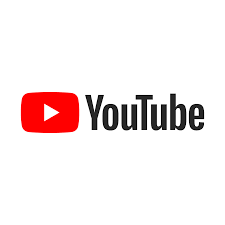 Vídeo 1Vídeo 2Vídeo 31. ¿Qué finalidad comunicativa tiene cada uno de los vídeos?2. ¿Usan el mismo tipo de lenguaje?3. ¿A qué otros textos se parecen cada uno de los vídeos?LA EXPOSICIÓN ORALLo primero, y fundamental, es preparar un guion con el esquema donde tienen que estar los puntos más importantes que vais a desarrollar. Ten en cuenta, que este guion tiene que contener las ideas principales, estar estructurado en introducción, desarrollo y conclusión y también debería contener los datos que tengáis que citar de forma literal. Para organizar las ideas, es necesario que uses marcadores para tu discurso, porque ayudarán a darle coherencia y a que tu público siga la información sin perderse. 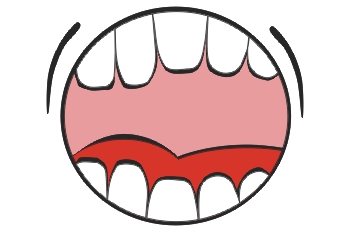 Es muy importante ensayar, sobre todo si no estáis acostumbrados a hablar en público. Puedes ensayar frente al espejo, para acostumbrarte a oír tu voz y darte cuenta qué partes te resultan más complicadas y si te quedas en blanco. También puede servirte exponer a tu familia y amigos y que después te den su opinión ¡Seguro que dan cuenta de algunos fallos y fortalezas que tú no has podido observar! Otra opción es que te grabes con el móvil y después te escuches y hagas una crítica e intentes mejorar a partir de ella. Como normalmente cuando expones en público estarás nervioso, es normal que hables más rápido, por eso, es muy importante que vocalices y pronuncies con claridad ya que es fundamental que el público te entienda bien.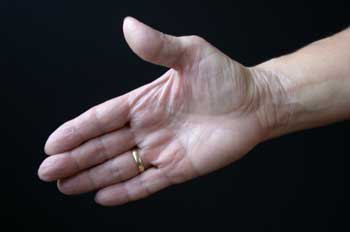 Otro aspecto muy importante en las exposiciones orales es el lenguaje no verbal. Las manos son fundamentales para expresarnos ya que con ellas podemos señalar, apuntar, comparar, ¡úsalas para apoyar lo que dices! Tus movimientos tienen que ilustrar lo que dices, no distraer a los que te escuchan. La mirada, igualmente, forma parte del lenguaje no verbal. Tienes que mirar al público, pero sin fijar la mirada en alguien en concreto durante mucho tiempo. Y por supuesto, ¡sonríe!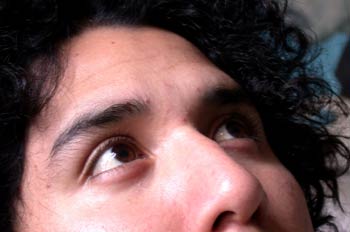 Por otro lado, es fundamental que seas empático. ¿A que a ti no te gustaría aburrirte mientras alguien te explica algo? Claro que no, por eso es fundamental que mantengas el interés de los oyentes introduciendo algún elemento para evitar la monotonía, por ejemplo, hacerle preguntas, hacer pequeñas pausas, cambiar el tono de voz…Asimismo, es interesante ayudarse de mapas, dibujos, fotos o vídeos (siempre que su uso esté justificado) para ilustrar lo que decís y para mantener la atención del público.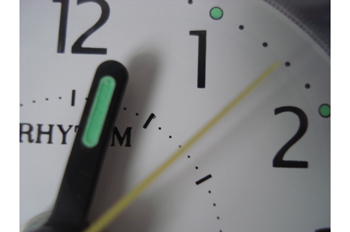 Por último, no te olvides del tiempo. Es importante que cronometres cuánto tienes que hablar y calcules la cantidad de información para poder organizarla correcta y equilibradamente.